Глаз. Оптические приборы.Студенты пишут конспект.ГлазГлазГлаз — это система линз. Диаметр глаза ≈ 23 мм. Через глаз мы получаем до 90% информации.Состоит из склеры 1 (защитная оболочка из эластичной ткани), роговицы. 1, камеры 3 (полость, заполненная прозрачной жидкостью), сосудистой оболочки 4, радужной оболочки 5, зрачка 6 (d от 2 до 8 мм), хрусталика 7 (n=1,44), мышц, изменяющих оптические свойства глаза 8,прозрачной студенистой массы 9 (глазное дно), сетчатки 10 (7 млн. колбочек, 130 млн. палочек, которые реагируют на свет разной частоты неодинаково), разветвлений зрительного нерва 11.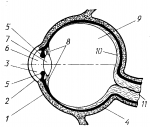 Основные свойства  и оптические характеристики глаза:Аккомодация—свойство глаза, обеспечивающее четкое восприятиеразноудаленных предметов. Изменяется главный фокус глаза от 16 до13 мм. Оптическая сила глаза от 60 до 75 дптр.Предельный угол зрения (φ=1') c приближением предмета увеличивается угол зрения, под которым мы видим две близкие точки предмета.Адаптация—приспосабливаемость к различным условиям освещенности: диаметр зрачка меняется от 2 до 8 мм.Поле зрения: по оси ОХ 150°, по оси OY 125°. Спектральная чувствительность от 380 до 760 нм. Самая большая чувствительность 555 нм (зеленый цвет).Острота зрения — свойство глаза раздельно различать две близкие точки.Расстояние наилучшего зрения d0=250 мм. Дальние предметы глаз видит без напряжения.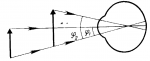 Дефекты зрения: глаз не может создать резкое изображение на сетчатке.Дальнозоркость — дефект зрения, состоящий в том, что изображение предмета в ненапряженном состоянии глаза получается за сетчаткой. При рассматривании близких предметов предел аккомодации исчерпывается при расстояниях больше 25 см. Исправляется ношением очков с собирающими линзами.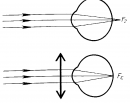 Близорукость — дефект зрения, при котором глаз в ненапряженном состоянии создает изображение удаленного предмета не на сетчатке, а перед ней, т. е. не может видеть удаленные предметы. Исправляется ношением очков с рассеивающими линзами.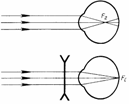 Подбор очков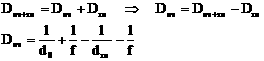 где f - глубина глаза; dгл - расстояние, на которое видит глаз без очков; d0=25 см — расстояние наилучшего зрения глаза;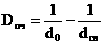 Близорукость и дальнозоркость могут быть исправлены с помощью современной хирургии по изменению формы роговицы или хрусталика, а также подбором контактных линз.Оптические приборыЛупаУвеличить угол зрения можно, используя лупу, микроскоп: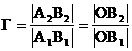 Так как OB2=d0,, a OB1≈ F, то 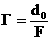 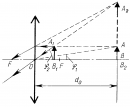 Фотоаппарат (1837)К — светонепроницаемая камера; О — объектив (может перемещаться  относительно пленки); /7 — пленка или светочувствительная пластина; ВА — предмет; А1В1 — изображение. Как и в глазу, в фотоаппарате получается действительное, перевернутое, уменьшенное изображение. Основное отличие заключается в том, что фокусное расстояние зрачка меняется (аккомодация), а у фотоаппарата меняется расстояние от линзы до изображения.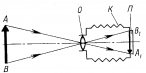 Проекционный аппаратS - источник света; R — рефлектор (вогнутое зеркало). К—конденсатор (плосковыпуклые линзы), собирает лучи в пучок; D —прозрачный диапозитив; О — объектив, расположенный в фокусе конденсатора, который проецирует освещенный диапозитив на экран. Для получения четкого изображения на экране диапозитив помещают от объектива на расстоянии d, удовлетворяющем условию: F<.d<2F.Чем дальше экран, тем больше d.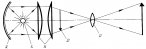 